必要事項をご記入の上、メールにてお申込みください。　　※書類選考通過者には別途メールにて個別に連絡いたします。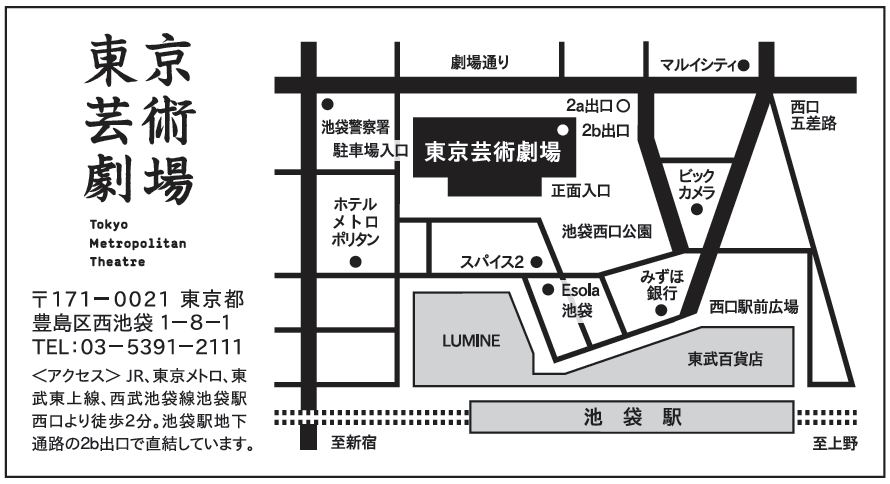 【お問合せ＆お申込先】東京芸術劇場 事業企画課 音楽制作　全国共同制作オペラ「トスカ」チーム　TEL：03-5391-2114FAX：03-5391-2215ふりがなお名前プロフィール及び写真写真をここに貼り付けてください難しい場合は、別途添付ファイルでもOKです。（１MG以内のデータ）声質Ten.      Bariton.     Bass.年齢才   希望役①スカルピア、　②アンジェロッティ＆看守、　③スポレッタ（Ｔ）（一部カヴァラドッシも）④シャルローネ＆堂守　　　　　　　　※②、④は２役のアンダースタディをしてもらいます。①スカルピア、　②アンジェロッティ＆看守、　③スポレッタ（Ｔ）（一部カヴァラドッシも）④シャルローネ＆堂守　　　　　　　　※②、④は２役のアンダースタディをしてもらいます。①スカルピア、　②アンジェロッティ＆看守、　③スポレッタ（Ｔ）（一部カヴァラドッシも）④シャルローネ＆堂守　　　　　　　　※②、④は２役のアンダースタディをしてもらいます。身体特徴身長　　　　ｃｍ、　　体重　　　ｋｇ、身長　　　　ｃｍ、　　体重　　　ｋｇ、身長　　　　ｃｍ、　　体重　　　ｋｇ、住所メールアドレス　　　　　　　　　　　　　　　　　　　　　　　　　＠　　　　　　　　　　　　　　　　　　　　　　　　　＠　　　　　　　　　　　　　　　　　　　　　　　　　＠連絡先電話番号応募動機受付日時担当備考欄